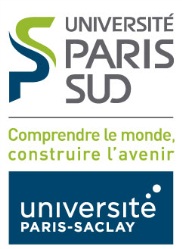 Fonds de Solidarité et de Développement des Initiatives ÉtudiantesAnnée universitaire 2018/2019Intitulé du Projet : ………………………………………………………………………………………….THÉMATIQUE (réf : liste du Ministère) : Culture Artistique				 Solidarité  Culture Scientifique et Technique	 Santé Sport						 Citoyenneté Environnement					 Autre (Communication, Intégration, Handicap						 Intérêt Général…)Composante (UFR, IUT, POLYTECH) :Coordonnées de l’association :Renseignements bancaires de l’association (joindre un RIB)Responsable du dossierBudget Prévisionnel du ProjetPour le remboursement des factures, veuillez respecter le calendrier stipulé dans l’article 7 du règlement intérieur du FSDIE.- Le projet fait-il l’objet d’une évaluation ou d’un projet tuteuré ?			OUI        						NON	     	- Si votre projet concerne des évènements festifs (manifestation d’intégration ou autres……), il est impératif de respecter les directives ministérielles. (www.enseignementsup-recherche.gouv.fr/cid57994/integration-des-nouveaux-etudiants-halte-aux-derives.html)Signature, date et cachet du doyen ou directeur :Direction des Etudes et de la Vie EtudiantePôle vie Étudiante et Égalité des ChancesBât 311 (1er étage) - 91405 ORSAY cedexvie-etudiante.deve@u-psud.fr Tél : 01 69 15 43 60RAPPELS Dossier à dactylographier et à retourner, accompagné impérativement de toutes les pièces demandées : (seuls les dossiers complets seront examinés) La charte des associations signée Certificats de scolarité Paris-Sud du président, du trésorier et du responsable du projet RIB de l’association Devis comparatif(s) des dépenses souhaitées (sauf justifications) Attestation de Responsabilité CivileAuprès de qui déposer votre projet ?Contactez votre référent FSDIE :Votre projet sera examiné dans un premier temps par la commission locale, et dans un deuxième temps par la Commission du FSDIE.Pour plus de renseignements et pour un accompagnement dans la mise en place de vos projets, contactez Direction des Etudes et de la Vie EtudiantePôle vie Étudiante et Égalité des ChancesBât 311 (1er étage) - 91405 ORSAY cedexvie-etudiante.deve@u-psud.fr Tél : 01 69 15 43 60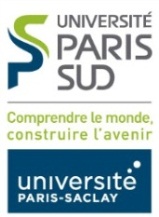 Direction des Études et de la vie ÉtudiantePôle Vie Étudiante et Égalité des ChancesBilan moral et financier FSDIE 2018/2019A transmettre dans les deux mois qui suivent la réalisation du projet par courriel à : Direction des Etudes et de la Vie EtudiantePôle vie Étudiante et Égalité des ChancesBât 311 (1er étage) - 91405 ORSAY cedexvie-etudiante.deve@u-psud.fr Attention : Merci de transmettre toutes les factures correspondant au projet directement au service financier de votre composanteNom du projet : ……………………………………………Date de réalisation : ……………………..Composante : ……………………….…………… Association : ……………………………………….Commission FSDIE :  octobre 2018   janvier 2019   mars 2019   juin 2019Dénomination : Adresse : Code postal :                                               Ville : Tél : --  /  --  /  --  /  --  /  --                    Courriel :                                                @u-psud.frDate et N° d’enregistrement en préfecture :N° de SIREN : joindre une photocopie de la convention avec l’université Paris-Sud (s’il s’agit d’un 1er dépôt de projet au FSDIE ou en cas de changement survenu durant l’année précédente)Président de l’association : …………………………………..…..Code Banque :Code guichet :N° de compte :Clé :Nom :Prénom :Etudes suivies :    L          M           D      Fonction au sein de l’association :Membre Bureau   Préciser :Adhérent              N° de tél. portable :N° de tél. portable :Lieu du déroulement du projet :Date(s) de déroulement du projet :Nombre d’étudiants organisateurs du projet :Nombre d’étudiants participant au projet :Nombre d’étudiants bénéficiaires du projet : Coût total du projet :€Montant sollicité au FSDIE :€Part du montant demandé par rapport au coût du projet (%)%Objectifs du projetObjectifs du projetDescriptif du projetDescriptif du projetActions envisagées pour faire connaître les retombées de votre projetActions envisagées pour faire connaître les retombées de votre projetPrécédents projets présentés par la même association et aidés par le FSDIE :Précédents projets présentés par la même association et aidés par le FSDIE :Précédents projets présentés par la même association et aidés par le FSDIE :Précédents projets présentés par la même association et aidés par le FSDIE :Précédents projets présentés par la même association et aidés par le FSDIE :en 2017/2018Titre du projet--Titre du projet--Date commission FSDIE /      //      /Montant accordé€€DÉPENSESDÉPENSESRECETTESRECETTESRECETTESRECETTESDésignationMontantSourceMontantacquisEn coursDate de la demande TOTAL DEPENSES              €TOTAL RECETTES             €Budget demandé au FSDIE, avec le détail du montant par ordre de priorité(fournir au moins deux devis comparatifs)DésignationMontant 1)€ 2)€ 3)€ 4)€ 5)€ 6)€ 7)€ 8)€ 9)€10)€TOTAL                                            €AVIS MOTIVÉ de la commission locale (avis impératif avant l’examen du dossier par la commission du FSDIE) :ComposantesCorrespondantsContactsUFR DROIT ECO GESTIONMme MARECHAL / Mr SADI01 40 91 18 17UFR MEDECINEMme SAHI / Mr NOEL01 49 59 66 12UFR PHARMACIEMme GOUMET / Mme DUBERNET01 46 83 53 47UFR SCIENCESMme VILLEMIN / M. DUFFAULT01 69 15 35 82UFR STAPSMme FRAGEN / M. FOURCADE01 69 15 43 08POLYTECHMme STABE / Mme LE HEGARAT01 69 33 86 53IUT CACHANMme ANDRE / M. LARNAUDIE01 41 24 11 27IUT ORSAYMme MORETTE / M. CHOSSON01 69 33 61 37IUT SCEAUXMme ARBENTZ / M. FRANJOU01 40 91 24 11 Association auteure du projet :Montant de l’aide perçue par le FSDIE :€Déroulement du projet : Bilan moral du projet :Bilan financier du projet :Joindre une ou deux photos représentatives du projet, faisant apparaître le logo de l’université.Nom :……………………………………………………..Prénom………………………………Autorise la diffusion des photos liées au projet pour le bilan FSDIE de fin d’année :                                                                           OUI                        NON   Fait à ……….…………..le         /         /Joindre une ou deux photos représentatives du projet, faisant apparaître le logo de l’université.Nom :……………………………………………………..Prénom………………………………Autorise la diffusion des photos liées au projet pour le bilan FSDIE de fin d’année :                                                                           OUI                        NON   Fait à ……….…………..le         /         /